4.pielikumsInformatīvajam ziņojumam“Par cilvēkresursu nodrošināšanu valsts informācijas un komunikācijas tehnoloģiju platformu uzturēšanai”Valsts un pašvaldību iestāžu tīmekļvietņu vienotā platforma1. Esošās situācijas aprakstsValsts kanceleja (turpmāk – VK) 2014.-2020. gada plānošanas perioda darbības programmas “Infrastruktūra un pakalpojumi” darbības programmas “Izaugsme un nodarbinātība” specifiskā atbalsta mērķa 2.2.1. “Nodrošināt publisko datu atkalizmantošanas pieaugumu un efektīvu publiskās pārvaldes un privātā sektora mijiedarbību”. 2.2.1.1. pasākuma “Centralizētu publiskās pārvaldes IKT platformu izveide, publiskās pārvaldes procesu optimizēšana un attīstība” (līguma Nr. 2.2.1.1/17/I/016) ietvaros īsteno projektu “Valsts un pašvaldību iestāžu tīmekļvietņu vienotā platforma” (turpmāk – Projekts), kura mērķis ir izstrādāt valsts un pašvaldību iestādēm vienotu, centralizētu tīmekļvietņu pārvaldības risinājumu, radot ērti lietojamas iestāžu tīmekļvietnes, kas veidotas pēc vienotiem pamatprincipiem, piedāvājot lietotājiem atpazīstamu vidi un funkcionalitāti, vienlaikus nodrošinot efektīvu resursu izlietojumu valsts un pašvaldības iestāžu tīmekļvietņu pārvaldībā, izmantojot vienotu tīmekļvietņu satura vadības sistēmu, centralizētu tehnisko atbalstu un uzturēšanu.VK īstenotā Projekta ietvaros līdz 2020. gada 30. aprīlim paredzēts izstrādāt valsts un pašvaldību iestāžu tīmekļvietņu vienoto platformu (turpmāk – tīmekļvietņu vienotā platforma) un tajā izvietot pirmās 12 iestāžu tīmekļvietnes, savukārt līdz Projekta beigām – 2021. gada 4. janvārim – paredzēts izvietot 60 iestāžu tīmekļvietnes. Arī pēc projekta beigām ir plānots turpināt iestāžu tīmekļvietņu izvietošanu tīmekļvietņu vienotajā platformā, pakāpeniski piecu gadu laikā izvietojot visu iestāžu tīmekļvietnes valsts un pašvaldību iestāžu tīmekļvietņu vienotajā platformā  (saskaņā ar MK 2017. gada 24. novembra rīkojuma Nr.701 “Par Valsts pārvaldes reformu plānu 2020” Pasākumiem mērķu sasniegšanai 9.punkta “Nodrošināt stratēģiskās komunikācijas vadību un centralizētu horizontālo kampaņu par vadības prioritātēm un reformām” 9.3. apakšpunktu “Projekts valsts iestāžu informatīvo tīmekļvietņu izveidei un izvietošanai vienotajā platformā” kā rezultatīvais rādītājs minēts - radīti priekšnoteikumi platformas izmantošanai ilgtermiņā, lai uz to varētu pārcelt visas valsts pārvaldes iestāžu tīmekļvietnes, kā arī piedāvāt šo iespēju pašvaldībām) (skatīt 1.attēlu).attēls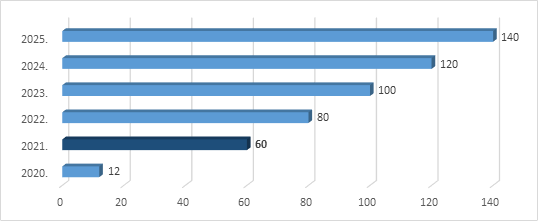 1.attēls: Iestāžu, kuru tīmekļvietnes izvietotas Tīmekļvietņu vienotajā platformā, skaita sadalījums pa gadiem2. Administratīvo resursu ietaupījums, kas veidojas no sistēmas lietošanasPašreiz tīmekļvietņu atjaunošanai, uzturēšanai un izmitināšanai vairākkārt tiek izlietoti resursi līdzīga procesa īstenošanai katrā iestādē vai resorā, kā arī decentralizēta un sadrumstalota IKT pārvaldība sadārdzina tās uzturēšanu. Tīmekļvietņu uzturēšanai tiek izmantotas vairāk nekā 50 dažādas tīmekļvietņu satura pārvaldības sistēmas, kur katrai no tām būtiski atšķiras to drošības līmenis. Veidojot jaunas vietnes, iepriekš izstrādātie veiksmīgie risinājumi netiek atkalizmantoti, sadārdzinot procesa realizāciju. Ņemot vērā, ka iestāžu tīmekļvietnes regulāri ir jāatjauno, šobrīd periodiski katra iestāde tērē resursus savas tīmekļvietnes izstrādātāju, uzturētāju piesaistei, kā arī tīmekļvietnes uzlabošanai. Lielākais cilvēkresursu patēriņš saistīts ar šādiem procesiem:Iepirkumu organizēšana – vidēji reizi piecos gados jāveic tīmekļvietnes atjaunošana, uzlabošana, piesaistot tīmekļvietnes izstrādātāju ārpakalpojumā. Vidēji katra iepirkuma veikšanai iestādē tiek patērētas 27 cilvēkdienas. Papildus iepirkumam par izstrādātāja piesaisti, vidēji reizi 5 gados jāveic iepirkums vai cenu aptauja par tīmekļvietnes uzturēšanu un/vai izmitināšanu, ja to veic ārpakalpojuma veidā;Tīmekļvietnes izstrāde/atjaunošana – jāveic tīmekļvietnes izstrādes/atjaunošanas vadība, uzraudzība, nodevumu testēšana, pieņemšana u.tml. Šajā procesā iesaistīti gan iestādes IT speciālisti, gan darbinieki, kuri nodarbojas ar tīmekļvietnes satura veidošanu (sabiedrisko attiecību speciālisti). Vidēji šiem darbiem iestādē tiek patērētas 120 cilvēkdienas ik pēc pieciem gadiem.Šobrīd iepirkumu organizēšanai un tīmekļvietņu izstrādei/atjaunošanai kopumā vidēji tiek patērētas 29,4 cilvēkdienas (cd) jeb aptuveni 0,13 amata vietas iestādē, kas 56 ministriju un to padotības iestāžu, kuru mājas lapas tiks nodrošinātas platformā projekta laikā, gadījumā veido 7,35 amata vietas (2. amatu saime, 11. mēnešalgu grupa, IV līmenis), kas finansiāli ir 168 784,35 euro. Arī pēc Projekta beigām ir plānots turpināt iestāžu tīmekļvietņu izvietošanu tīmekļvietņu vienotajā platformā, pakāpeniski piecu gadu laikā izvietojot visu iestāžu tīmekļvietnes šajā centralizētajā risinājumā, radot kopumā 18,36 amata vietu ekonomiju iestādēm, kuru tīmekļvietnes izvietotas valsts un pašvaldību iestāžu tīmekļvietņu vienotajā platformā (skatīt 1.tabulu).1.tabula: Iestādēs patērēto cilvēkresursu aprēķins3. Sistēmai šobrīd pieejamais cilvēkresursu apjomsŠobrīd risinājums tiek ieviests (plānotais ieviešanas termiņš – 2020. gada beigas), tādēļ personāla, kas risinājumu uztur, nav.4. Papildus nepieciešamie cilvēkresursi risinājuma uzturēšanaiProjekta ietvaros VRAA realizēs šādas galvenās funkcijas: platformas uzturēšana, platformas līmeņa konfigurēšana un administrācija, platformas līmeņa problēmu un incidentu risināšana, lietotāju atbalsta sniegšana, platformas līmeņa drošības pasākumu īstenošana (audita pierakstu veikšanas kontrole un analīze, piekļuves kontrole u.c.), tehniskā atbalsta sniegšana iestādēm, kuru tīmekļvietnes izvietotas platformā, atbalsta sniegšana iestādēm, pievienojoties platformai (konsultācijas par tehniskajiem aspektiem). Kopumā šo centralizēto darbu veikšanai VRAA nepieciešams iesaistīt speciālistus – četras amata vietas gadā, kas kopumā sastāda izmaksas 122 823,67 euro gadā, ieskaitot darbavietu uzturēšanai izmaksas, vēl jāņem vērā 8 331 euro, kas nepieciešami jauno darbavietu iekārtošanai.No 2021. gada VRAA tīmekļvietņu vienotās platformas uzturēšanai būs nepieciešami šādi speciālisti:0,5 infrastruktūras administrators (19.5 amatu saime, IV A līmenis, 12.mēnešalgu grupa), kam atalgojumam nepieciešami 15 328,22 euro gadā;1 lietojumprogrammatūras administrators (19.5. amatu saime, 12.mēnešalgu grupa, IV A līmenis), kam atalgojumam nepieciešami 29 409,33 euro gadā, darbavietas uzturēšanai 3 131 euro gadā, darbavietas iekārtošanai 2 777,00 euro;1 sistēmu analītiķis (19.4. amatu saime, 12.mēnešalgu grupa, IV līmenis), kam atalgojumam nepieciešami 29 409,33 euro gadā, darbavietas uzturēšanai 3 131 euro gadā, darbavietas iekārtošanai 2 777,00 euro; 1 lietotāju atbalsta speciālists (19.6 amatu saime, III līmenis, 10.mēnešalgu grupa), kam atalgojumam nepieciešami 23 955,57 euro gadā, darbavietas uzturēšanai 3 131 euro gadā, darbavietas iekārtošanai 2 777,00 euro; 0,5 informācijas drošības speciālists (19.3 amatu saime, III B līmenis, 13.mēnešalgu grupa), kam atalgojumam nepieciešami 15 328,22 euro gadā. 2. tabula. Nepieciešamais papildu finansējums un papildu amata vietas Vides aizsardzības un reģionālās attīstības ministrs                                                            J. PūceEdgars Cīrulis, 67079076edgars.cirulis@vraa.gov.lvVita Vodinska, 67082898vita.vodinska@mk.gov.lvVineta Brūvere, 67026575vineta.bruvere@varam.gov.lvProcesiPatērētās cilvēkdienas vidēji gadā:Patērētās cilvēkdienas vidēji gadā:Patērētās cilvēkdienas vidēji gadā:Patērētās cilvēkdienas vidēji gadā:Patērētās cilvēkdienas vidēji gadā:ProcesiVienai iestādei12 iestādēm (2020. gads)56 iestādēm(2021. gads)140 iestādēm (2025. gads)Iepirkumu organizēšana5,4(27 cd/5gadi)64,8(5.4*12iest.)302,4(5.4*56iest.)756(5.4*140iest.)Tīmekļvietnes izstrāde/uzlabošana24(120 cd/5gadi)288(24*12iest.)14344(24*56iest.)3360(24*140iest.)Kopā patērētais cilvēkdienu skaits29,4352,81646.44116Kopā patērētās amata vietas0,1329.4/2241,58352.8/2247,351646.4/22418,384116/2242020. gads2021. gads2022. gads un turpmākAtlīdzība0113 431113 431Darba vietu izveide011 108Darba vietas uzturēšana012 52412 524Finansējums kopā0131 155122 824Amata vietu skaits044